№ 4                                                                 от «09» января 2023 г.Об утверждении плана мероприятий  по антинаркотической профилактике в Верх-Ушнурском сельском поселении на 2023 годВ целях профилактики незаконного оборота на территории              Верх-Ушнурского сельского поселения наркотических средств,                 Верх-Ушнурская сельская администрация п о с т а н о в л я е т:1.	Утвердить план мероприятий по антинаркотической профилактике на территории Верх-Ушнурского сельского поселения на 2023 год.2. Обнародовать настоящее постановление и разместить в информационно-телекоммуникационной сети Интернет официальный интернет-портал Республики Марий Эл (адрес доступа: mari-el.gov.ru).3.	Контроль за исполнением настоящего постановления оставляю за собой. Глава Верх-Ушнурской сельской администрации                                                   	В.Г. ЕльмекеевП Л А Нмероприятий по антинаркотической профилактикена территории Верх-Ушнурского сельского поселения на 2023  год______________________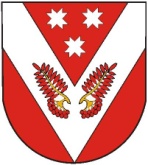 РОССИЙ ФЕДЕРАЦИЙМАРИЙ ЭЛ РЕСПУБЛИКЫСЕСОВЕТСКИЙ МУНИЦИПАЛ РАЙОНЫН УШНУР ЯЛ КУНДЕМАДМИНИСТРАЦИЙЖЕРОССИЙСКАЯ ФЕДЕРАЦИЯРЕСПУБЛИКА МАРИЙ ЭЛСОВЕТСКИЙ МУНИЦИПАЛЬНЫЙ РАЙОН ВЕРХ-УШНУРСКАЯСЕЛЬСКАЯ АДМИНИСТРАЦИЯПУНЧАЛ                     ПОСТАНОВЛЕНИЕУТВЕРЖДЕНпостановлением Верх-Ушнурской сельской администрации от 09.01.2023 г. № 4№ п\пНаименование мероприятийИсполнителиСроки проведения1.Проведение профилактических бесед на собраниях граждан поселения, направленных на предупреждение употребления наркотических средствадминистрациясельского поселенияпостоянно2.Проведение мероприятий направленных на предупреждение употребления наркотических, психотропных веществ.(информационные стенды, конкурсы листовок, плакатов)администрация сельского поселения,школы (по согласованию)постоянно3.При выявлении фактов привлечения молодежи к употреблению или оборот наркотических и психотропных веществ сообщить в МО МВД России п. Советскийадминистрация сельского поселенияпостоянно4.Участие в проведении  рейдов  по
местам  массового скопления   молодежи и по семьям, находящимся в социально - опасном положенииОКДН, полиция (по согласованию)постоянно5.Администрации поселения совместно с КДН, отделом ПДН МО МВД России п. Советский, антинаркотической комиссией Советского района принимать меры по выявлению фактов не обеспечения родителями надлежащего воспитания и содержания своих детей. Проведение бесед, консультаций подростков, попавших в трудную жизненную ситуацию с привлечением специалистов (наркологов, психологов)администрация сельского поселения, КДН, полиция (по согласованию)В течение года